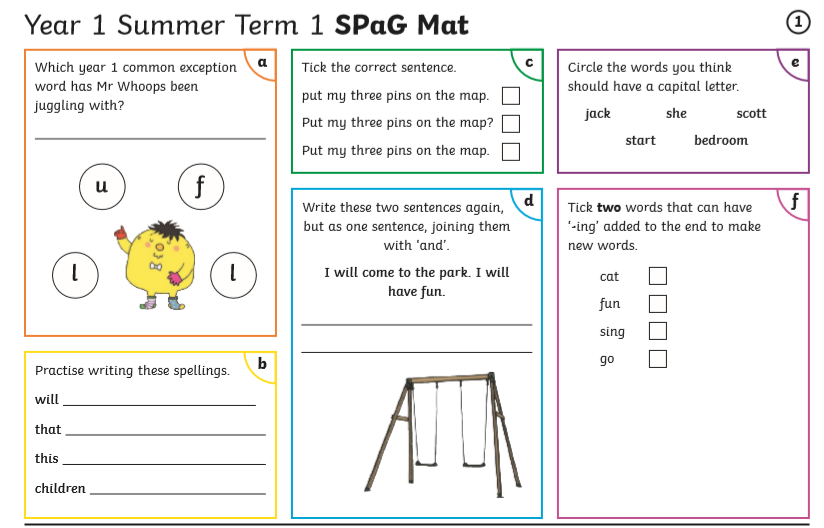 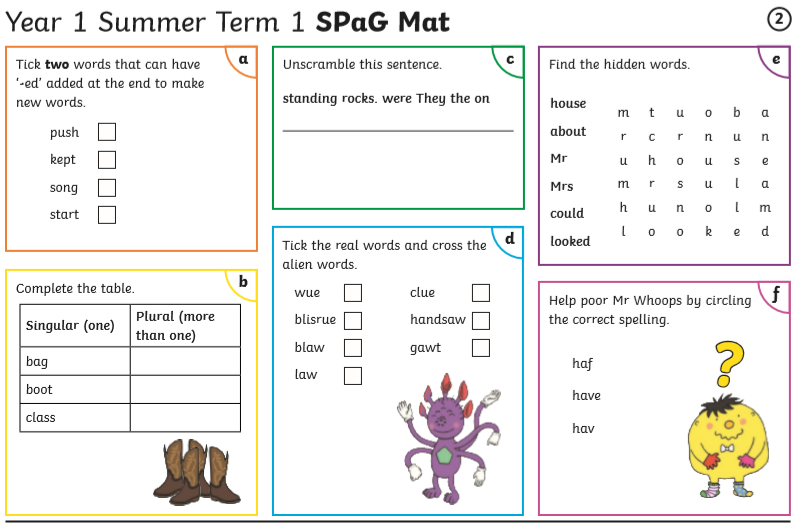 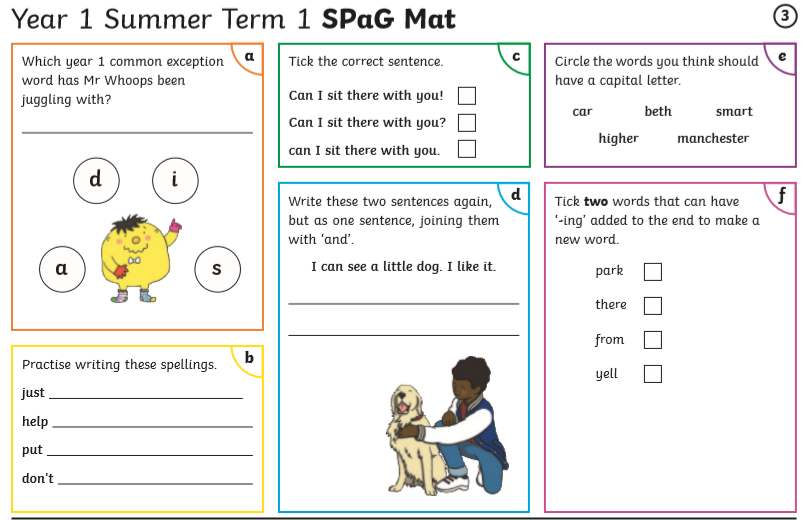 Fens Primary Home Learning                          Year 1 Summer Term 3B                         Week beginning 8th June – 12th June 2020Here are some suggested activities. Pick and choose the activities you would like to do with your child.Fens Primary Home Learning                          Year 1 Summer Term 3B                         Week beginning 8th June – 12th June 2020Here are some suggested activities. Pick and choose the activities you would like to do with your child.English Read the story Owl Babies or watch animation version on Youtube. 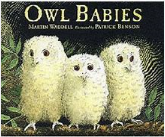 Choose your favourite part of the story Owl Babies OR write the full story in your own words.  (See story booklet resources)Try and include: Capital lettersFull stops Finger SpacesExclamation Mark Question mark AdjectivesYou can email your lovely writing to admin@fensprimary.co.uk for Miss Pearson or Mrs Atkinson to see. Read the story A tale of two feathers to tour child and use the comprehension questions to discuss the text verbally.Research facts about Owls. Make a booklet or draw an owl and write your facts inside. Owls have …Owls can…Owls are …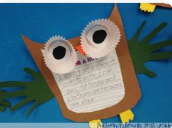 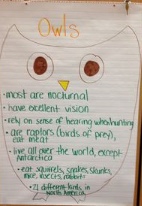 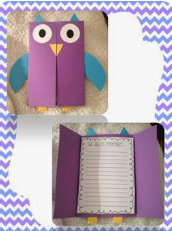 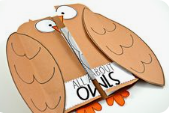 Maths Watch counting in 2s,5s and 10s songs on Youtube Please try and complete White Rose lessons each daywww.whiterose.com/homelearning/year-1 Watch the videos online then download the worksheets from our school website and complete by filling in the worksheets or answer the questions verbally or on whiteboards. Monday: Count in 2sTuesday: Count in 5sWednesday: Count in 10sThursday: Add equal groupsFriday: Numbers to 50 and Tens and ones worksheets (no videos) Extras: If you fancy a challenge then complete the Mystery Maths Game booklet “The Mystery Daytime Feather”. DT/ART Make paper birdsMake a bird feederMake binoculars Use natural materials like twigs and leaves to make an owlHandprint robins 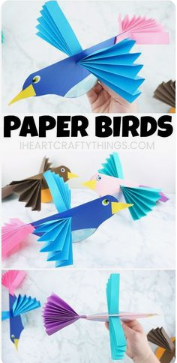 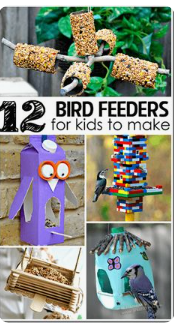 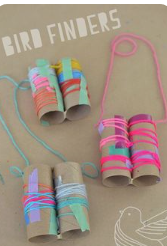 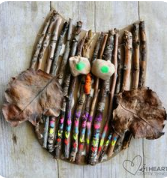 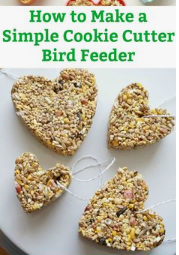 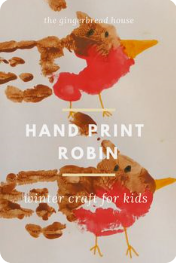 See Pintrest for more ideas on bird or nocturnal animals Science Read power point British Birds information and use the following BBC Bitesize clips to find out about birds. https://www.bbc.co.uk/bitesize/topics/z6882hv/articles/zyd6hyc https://www.bbc.co.uk/bitesize/clips/zrynvcwhttps://www.bbc.co.uk/bitesize/clips/zk9g9j6https://www.bbc.co.uk/bitesize/clips/zx4rkqtGo in your garden or go on a walk to your local park or Summer Hill and see how many birds you can spot. Take photos or complete Garden Birds Bar chart or Bird Sighting sheet. Choose your favourite garden bird and write a fact file Read Nocturnal and Diurnal animals Powerpoint. Complete worksheet on Diurnal and Nocturnal animals (See Fill in the blacks sheet)  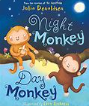 Phonics/Grammar Discuss what an adjective is and complete adjective alphabet worksheetComplete SPAG worksheets to support spelling, grammar and punctuation (See below) www.phonicsplay.co.uk Alphablocks Geraldine the Giraffe (YouTube) Reading There are lots of books with the bird theme. Have a look through your books and see if you that you can read at bedtime. 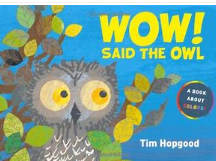 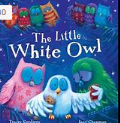 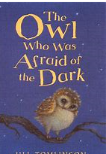 